All treatments for lateral epicondylitis compared to control in trials reporting outcome with MEPS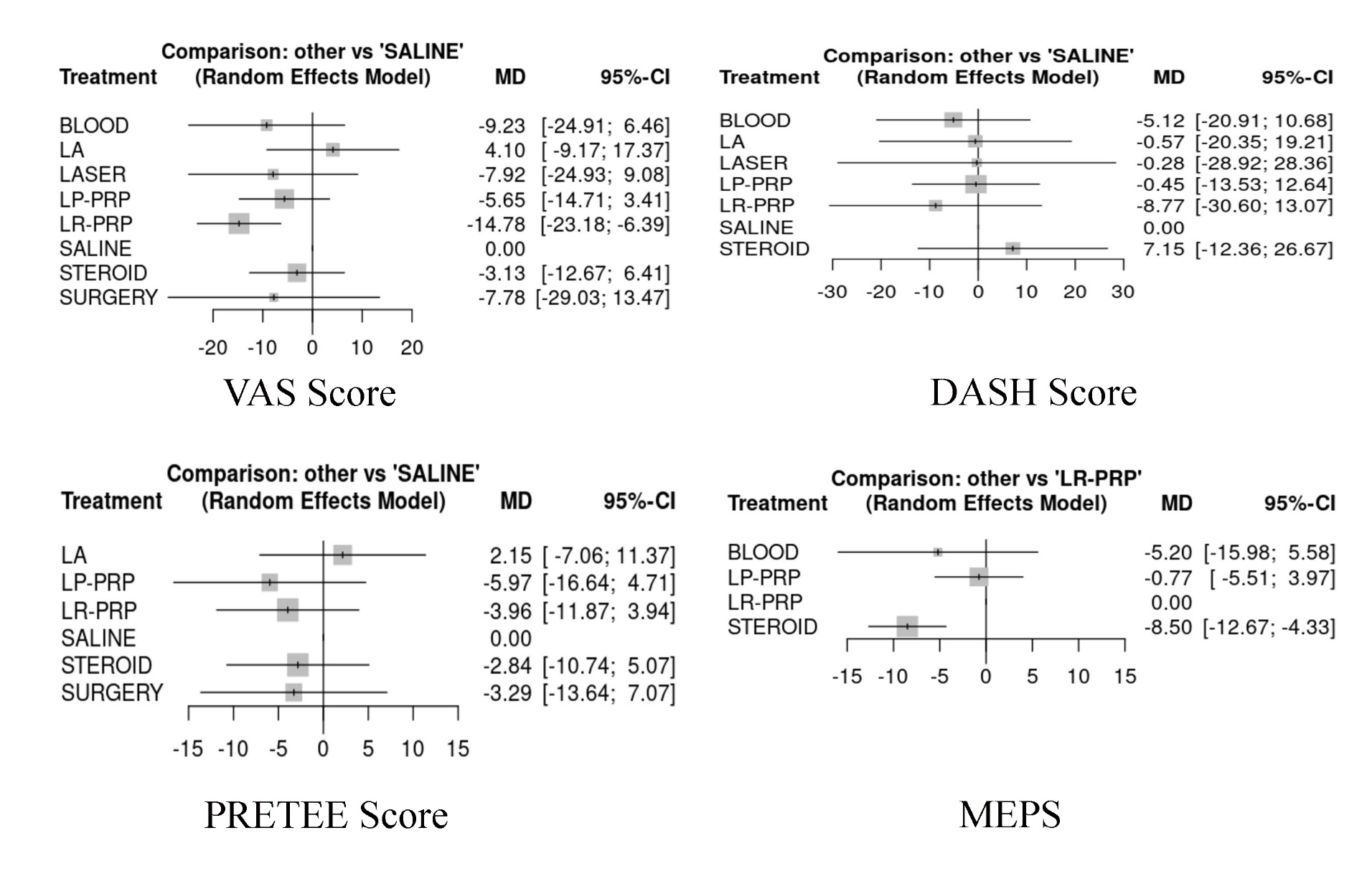 Direct and pooled comparisons and rankings of intervention for lateral epicondylitis based on the reported PRETEE outcome of the included trials in the network.LP-PRPLR-PRPSURGERYSTEROIDSALINELALP-PRPLP-PRP..-2.50 [-10.76;  5.76].-8.80 [-17.24; -0.36]LR-PRP-2.00 [-11.26;  7.25]LR-PRP-0.68 [ -7.36;  6.01]-2.40 [-10.66;  5.86]-4.60 [-12.86;  3.66]-4.89 [-12.98;  3.20]SURGERY-2.68 [-14.10;  8.74]-0.68 [ -7.36;  6.01]SURGERY...STEROID-3.13 [-11.05;  4.80]-1.12 [ -7.86;  5.61]-0.45 [ -9.94;  9.04]STEROID-2.20 [-10.46;  6.06]-6.30 [-14.66;  2.06]SALINE-5.97 [-16.64;  4.71]-3.96 [-11.87;  3.94]-3.29 [-13.64;  7.07]-2.84 [-10.74;  5.07]SALINE.LA-8.12 [-16.16; -0.08]-6.11 [-12.78;  0.55]-5.44 [-14.88;  4.00]-4.99 [-11.76;  1.78]-2.15 [-11.37;  7.06]LA